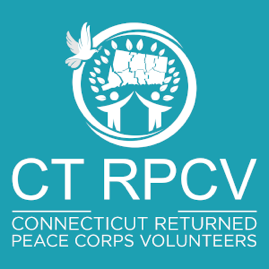 Connecticut Returned Peace Corps Volunteers, Inc.Scholarship ApplicationThis scholarship is being offered by the Connecticut Returned Peace Corps Volunteers, Inc. in furtherance of the mission and goals of Peace Corps, namely, to promote world peace and mutual understanding between Americans and peoples elsewhere in the world. Preference will be given to returned Peace Corps volunteers from CT planning to do graduate study here in the state in a field related to their area of service while they were active volunteers. Applications not related to area of Peace Corps service will also be considered.  Should no qualified applicants come from this group, applications will be considered from returned volunteers from outside CT, planning to do graduate work here.  Full legal name: -- Last, first, middle (Jr., Sr., etc.)Mailing Address:Phone number (indicate cell or land line):Email:Scholarship assistance amount being sought (max $2,000):
Purpose for which scholarship money would be used (tuition, books or supplies, other): PEACE CORPS SERVICEDates of Peace Corps service: Country or countries of service:Program title:Description of work / accomplishments:_____________________________________________________________________________________

_____________________________________________________________________________________

_____________________________________________________________________________________

_____________________________________________________________________________________

_____________________________________________________________________________________

_____________________________________________________________________________________

_____________________________________________________________________________________

_____________________________________________________________________________________

_____________________________________________________________________________________

_____________________________________________________________________________________

_____________________________________________________________________________________

_____________________________________________________________________________________

_____________________________________________________________________________________

_____________________________________________________________________________________

_____________________________________________________________________________________

_____________________________________________________________________________________

_____________________________________________________________________________________
EDUCATIONUndergraduate college / universityName of school:Address:State / Zip:Contact person’s (person who knows you there) name: Address:Telephone and/ or email:Degree obtained:                                                                     Year of Graduation:Honors achieved:If you attended more than one college or university, please attach sheet with similar information for those schools, including years attended (if you did not graduate) and reasons for leaving.EMPLOYMENT HISTORY(prior to Peace Corps service)Please include names, addresses and contact persons (phone / email) for up to four places you worked prior to joining the Peace Corps.  In addition to full-time jobs, if any, this could include jobs at school, internships, summer jobs or any other temporary employment. (1)Business Name / Contact:Address:Phone:                                                              Email:(2)Business Name / Contact:                                                                                    Address:Phone:                                                              Email:(3)Business Name / Contact:                                                                                    Address:Phone:                                                                                Email:(4) Business name / Contact:                                                                                         Address:Phone:                                                                            Email:HONORS, LEADERSHIP POSITIONSPlease list any leadership positions you held with or any honors (scholarships, awards) you received from any clubs or service organizations during or after your college years:
____________________________________________________________________________________

_____________________________________________________________________________________

_____________________________________________________________________________________

_____________________________________________________________________________________

_____________________________________________________________________________________

_____________________________________________________________________________________GRADUATE STUDYPlease provide name, address and contact information for school where you intend to pursue your graduate study.  Also include information on degree you intend to pursue at that school and how it relates, if possible, to your Peace Corps service.School Name / Name of contact (s):

Address:Phone:                                                                           Email:Please provide school address / department to which scholarship check, if approved, should be sent:School Name & Department:

Address: 
Please email to scholarships@ctrpcv.org: three letters of recommendation, including mailing address, email address and a phone number of those who are writing your letters of recommendation. Deadline for applications is September 1 for semester beginning on or about January 1 and May 1 for semester beginning on or about September 1. You will be notified of our decision one month after receipt of your application.Are you aware of the Coverdell Fellowship program offered by the Peace Corps to former volunteers?  You may want to look into this for financial aid as well.https://www.peacecorps.gov/volunteer/university-programs/coverdell-fellows/ Questions? email: scholarships@ctrpcv.org or call 203-606-0994